Direcciones Webhttp://www.educapeques.com/los-juegos-educativos/juegos-de-matematicas-numeros-multiplicacion-paraninos/portal.phphttp://www.elhuevodechocolate.com/mates/mates8.htmhttp://www.portalplanetasedna.com.ar/jugar_matematicas1.htmhttp://www.tuxpaint.org/download/http://www.tuxpaint.org/stamps/http://www.sfskids.org/http://translate.google.com.mx/http://www.artsalive.ca/en/dan/yourturn/virtualdance/default.asphttp://www.biglearning.com/treasure-photography-for-kids.htmhttp://www.fotonostra.com/http://www.tudiscovery.com/imagenes/galleries/10-consejos-para-tomar-fotos/http://www.dzoom.org.es/11-consejos-para-hacer-mejores-fotos-que-siempre-me-funcionan/http://www.flash-slideshow-maker.com/http://editor.pho.to/es/https://pixlr.com/editor/http://pizap.com/http://fotoflexer.com/http://concurso.cnice.mec.es/cnice2006/material077/oca/portada_content.htmlhttp://contenidos.educarex.es/mci/2005/31/fil/laoca.htmlhttp://dilealsol.es/1OCA/oca1024.swf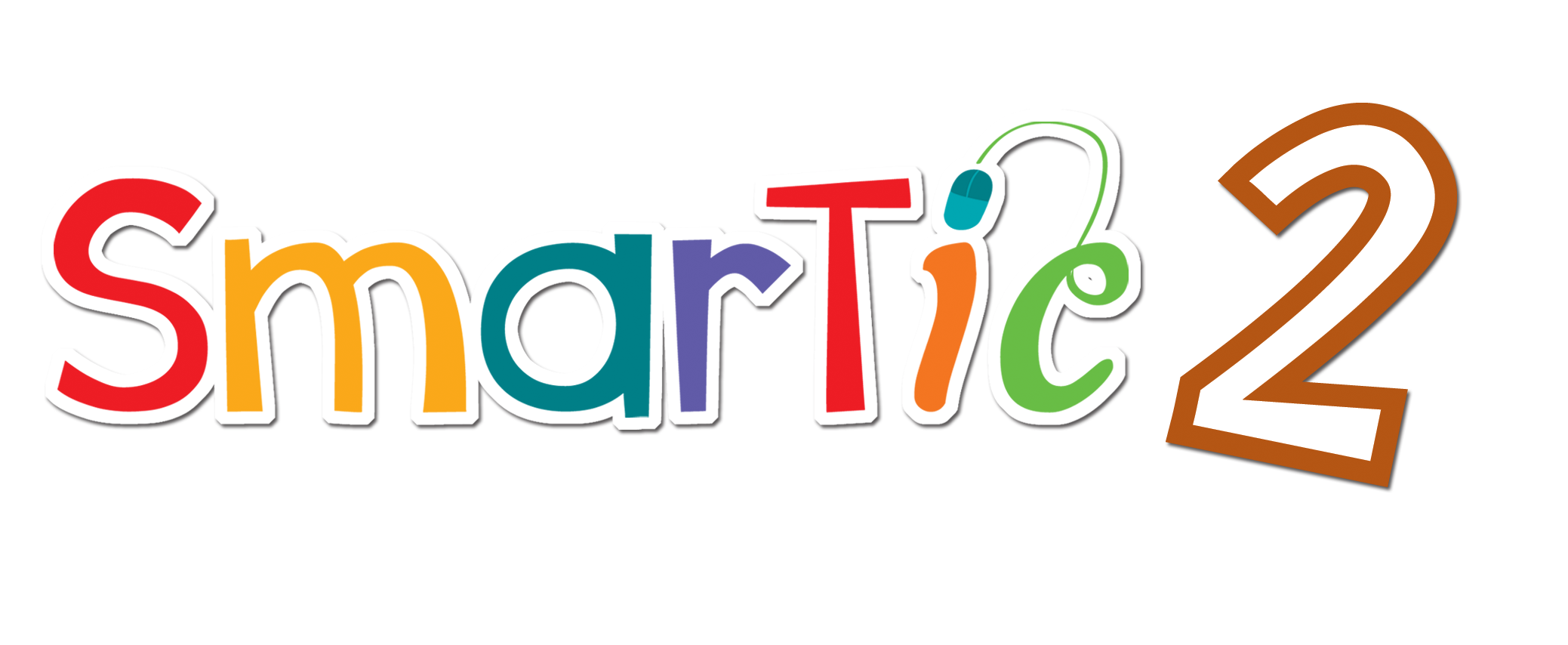 